Name_______________________________________ Final Score ______/_______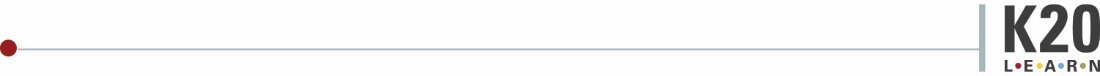 Name_______________________________________ Final Score ______/_______4321I CAN define and provide examplesI CAN provide an in depth definition for both an unlimited and a limited government with 3-4 real world examples of each, including examples from historical and contemporary countries.I CAN provide an accurate definition for both an unlimited and a limited government with 1-2 real world examples of each, including examples from historical and contemporary countries.I CAN provide an accurate definition for both an unlimited and a limited government with 1-2 real world examples of each.I CAN provide an accurate definition for both an unlimited and a limited government, but cannot provide examples of both.I CAN explain characteristics and consequences.I CAN provide 6-7 in depth  characteristics of both an unlimited and a limited government, and explain consequences of each.I CAN provide 4-5 in depth characteristics of both an unlimited and a limited government, and explain consequences of each.I CAN provide 2-3 in depth characteristics of both an unlimited and a limited government, and explain consequences of each.I CAN provide 2-3 in depth characteristics of both an unlimited and a limited government.4321I CAN define and provide examplesI CAN provide an in depth definition for both an unlimited and a limited government with 3-4 real world examples of each, including examples from historical and contemporary countries.I CAN provide an accurate definition for both an unlimited and a limited government with 1-2 real world examples of each, including examples from historical and contemporary countries.I CAN provide an accurate definition for both an unlimited and a limited government with 1-2 real world examples of each.I CAN provide an accurate definition for both an unlimited and a limited government, but cannot provide examples of both.I CAN explain characteristics and consequences.I CAN provide 6-7 in depth  characteristics of both an unlimited and a limited government, and explain consequences of each.I CAN provide 4-5 in depth characteristics of both an unlimited and a limited government, and explain consequences of each.I CAN provide 2-3 in depth characteristics of both an unlimited and a limited government, and explain consequences of each.I CAN provide 2-3 in depth characteristics of both an unlimited and a limited government.